УкраїнаМЕНСЬКА РАЙОННА ДЕРЖАВНА АДМІНІСТРАЦІЯЧЕРНІГІВСЬКОЇ ОБЛАСТІВІДДІЛ ОСВІТИНаказ01. 12. 2015 р.		                    м. Мена		                          № 274Про  результати  державної атестаціїМенської  районної гімназії Менськоїрайонної ради Чернігівської області     Відповідно до законів України «Про освіту», «Про загальну середню освіту», Положення про загальноосвітній навчальний заклад, затвердженого постановою Кабінету Міністрів України від 27.08.2010 року №778, Порядку державної атестації дошкільних, загальноосвітніх, позашкільних навчальних закладів, затвердженого наказом Міністерства освіти і науки України від 30 січня 2015 року № 67, зареєстрованого у Міністерстві юстиції України 14 лютого 2015 року за № 173/26618, наказу відділу освіти Менської райдержадміністрації від 22 вересня 2015 року № 205 «Про підготовку і проведення державної атестації Менської районної гімназії Менської районної ради Чернігівської області»,  на підставі висновку  атестаційної  комісії  відділу   освіти Менської районної державної адміністрації від 30.11.2015року, протокол № 2  НАКАЗУЮ:1. Визнати  атестованою  Менську   районну  гімназію  Менської  районноїради  Чернігівської  області.2. Підтвердити  право Менської районної гімназії Менської районної ради Чернігівської області на надання початкової загальної освіти, базової загальної середньої освіти, повної загальної середньої освіти з видачею документів про освіту державного зразка про відповідний рівень освіти.3. Відділу освіти Менської райдержадміністрації:3.1. Оприлюднити результати атестації навчального закладу через засоби масової інформації та на офіційному веб-сайті районного  відділу освіти.                                                                                               До 01.01.2016 року3.2. Довести даний наказ до відома директора Менської районної гімназії Менської районної ради Чернігівської області            До 04.12.2015 року3.3. Взяти на контроль виконання рекомендацій за наслідками атестаційної експертизи.                                                                                                   Постійно3.4. Надати конкретну допомогу адміністрації закладу у розробці заходів з виконання рекомендацій атестаційної комісії.                                                                                                   До 01.01.2016 року4. Директору Менської районної гімназії Менської районної ради Чернігівської області Кадушку М.Д.: 4.1.  Підсумки атестації, висновки та рекомендації експертної комісії взяти до неухильного виконання.             Постійно                             4.2.  Довести до відома працівників закладу та батьківської  громадськості висновки та рекомендації атестаційної комісії. Розробити  заходи щодо усунення виявлених недоліків, обговорити їх на засіданні педагогічної ради.           До 01.01.2016 року5. Контроль за виконанням наказу залишаю за собою.В.о. начальника відділу освіти                                                    В.Л.ЛюшинаЗ наказом від 01.12.2015 № 274 ознайомлений:Директор Менської районної 	М.Д.Кадушкогімназії Менської районної радиЧернігівської областіВ.о. начальника відділу освітиМенської райдержадміністрації                                      В. Л. Люшина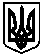 